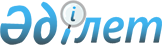 О внесении изменений и дополнений в приказ Министра финансов Республики Казахстан от 16 ноября 2009 года № 495 "Об утверждении Правил ведения бюджетного учета"Приказ Министра финансов Республики Казахстан от 28 декабря 2011 года № 668. Зарегистрирован в Министерстве юстиции Республики Казахстан 30 января 2012 года № 7401

      ПРИКАЗЫВАЮ:



      1. Внести в приказ Министра финансов Республики Казахстан от 16 ноября 2009 года № 495 "Об утверждении Правил ведения бюджетного учета" (зарегистрированный в Реестре государственной регистрации нормативных правовых актов за № 5962, опубликованный в Бюллетене нормативных правовых актов центральных исполнительных и иных государственных органов Республики Казахстан 2010 году № 2) следующие изменения и дополнения: 



      в Правилах ведения бюджетного учета, утвержденных указанным приказом:



      абзац четвертый пункта 7-2 изложить в следующей редакции:

      "сумма строки "Итого" по столбцу "Исходящий остаток" отчета по форме 5-34 по соответствующему бюджету равняется сумме разницы строки "Итого" по столбцу соответствующего бюджета (поступления соответствующего бюджета с начала года) отчета по форме 2-19 и строки "Всего по отчету" по столбцу "Расходы с начала года" отчета по форме 5-52 "Сводный отчет по расходам";";



      пункт 8 изложить в следующей редакции:

      "8. Учет операций по исполнению бюджетов ведется в следующих учетных регистрах:

      книга "Журнал - главная" по форме согласно приложению 1 к настоящим Правилам; 

      мемориальный ордер по единому казначейскому счету по форме согласно приложению 2 к настоящим Правилам; 

      мемориальный ордер по форме согласно приложению 3 к настоящим Правилам; 

      расшифровка по контрольным счетам наличности по форме согласно приложению 4 к настоящим Правилам (предназначен для учета КСН платных услуг, спонсорской, благотворительной помощи, временного размещения денег, счетов целевого финансирования, Национального фонда Республики Казахстан (далее - Национальный фонд), таможенного союза и счета сумм до выяснения); 

      расшифровка размещенных с ЕКС сумм во вклады (депозиты) по форме согласно приложению 5 к настоящим Правилам; 

      расшифровка размещенных сумм депозитов с местных бюджетов по форме согласно приложению 6 к настоящим Правилам; 

      расшифровка по поступлениям и расходам бюджета по форме согласно приложению 7 к настоящим Правилам;

      баланс Комитета казначейства по форме № 1 согласно приложению 8 к настоящим Правилам; 

      баланс исполнения местного бюджета по форме № 1-М согласно приложению 9 к настоящим Правилам; 

      отчет о движении денег на Едином казначейском счете по форме № 2 согласно приложению 10 к настоящим Правилам; 

      книга учета бюджетных кредитов по форме согласно приложению 11 к настоящим Правилам;

      отчет о государственном и гарантированном государством долге, долг по поручительствам государства по форме № 3 согласно приложению 12 к настоящим Правилам; 

      отчет по кредитам, предоставленным Правительству Республики Казахстан по межправительственным соглашениям по форме № 4 согласно приложению 13 к настоящим Правилам; 

      отчет по внешним займам по форме № 5 согласно приложению 14 к настоящим Правилам; 

      информация по расходованию резерва Правительства Республики Казахстан и местных исполнительных органов по форме согласно приложению 15 к настоящим Правилам; 

      сведения об остатках на счетах для учета сумм аккредитивов государственных учреждений по форме согласно приложению 16 к настоящим Правилам;

      отчет о закрытии операционного дня по счетам в иностранной валюте по форме № 6 согласно приложению 17 к настоящим Правилам;

      отчет о движении денег местного бюджета по форме № 2-М согласно  приложению 18 к настоящим Правилам;

      расшифровка по счетам в иностранной валюте по форме согласно приложению 19 к настоящим Правилам;

      отчет о закрытии операционного дня в ИИСК по форме согласно приложению 23 к настоящим Правилам;

      информация по расходованию внешних займов в рамках инвестиционных проектов по форме согласно приложению 24 к настоящим Правилам;

      информация по кредитам, предоставленным из республиканского бюджета по форме согласно приложению 25 к настоящим Правилам.";



      часть восьмую пункта 10 изложить в следующей редакции:

      "Баланс Комитета казначейства отражает остатки денег на ЕКС, КСН республиканского и местных бюджетов, на счете внешних займов, на КСН платных услуг, спонсорской, благотворительной помощи, временного размещения денег, Национального фонда, целевого финансирования, на счете таможенного союза, на счетах по видам иностранной валюты, на счетах сумм до выяснения, на счете по деньгам в расчетах, по недостачам МБ, по размещению во вклады (депозиты) Национального Банка Республики Казахстан (далее - Национальный Банк).";



      пункт 25 изложить в следующей редакции:

      "25. На счете 3 "Контрольные счета наличности и другие счета в национальной валюте" учитывается движение денег в национальной валюте: на КСН республиканского и местных бюджетов, на счетах по внешним займам, КСН платных услуг, спонсорской, благотворительной помощи, временного размещения денег, Национального фонда, целевого финансирования, на счетах сумм до выяснения, таможенного союза, а также учитываются привлеченные деньги местных бюджетов для размещения во вклады (депозиты) Национального Банка.

      Счет 3 подразделяется на субсчета:

      300 "КСН РБ";

      301 "КСН МБ";

      302 "Счет по внешним займам";

      303 "Счет таможенного союза";

      310 "КСН платных услуг РБ";

      311 "КСН платных услуг МБ";

      320 "КСН спонсорской, благотворительной помощи РБ";

      321 "КСН спонсорской, благотворительной помощи МБ";

      330 "КСН временного размещения денег РБ";

      331 "КСН временного размещения денег МБ";

      340 "КСН Национального фонда";

      350 "КСН целевого финансирования";

      360 "Счет сумм до выяснения";

      380 "Счет для привлечения средств с КСН МБ";

      390 "Сборный счет поступлений".";



      дополнить пунктом 27-2 следующего содержания:

      "27-2. На субсчете 303 "Счет таможенного союза" учитывается движение денег на счете таможенного союза.

      Поступления на счет таможенного союза отражаются по дебету субсчета 303 и кредиту субсчета 390. 

      Перечисление со счета таможенного союза сумм поступлений отражаются по дебету 500 и кредиту субсчета 303.";



      пункт 37 исключить;



      часть третью пункта 39 изложить в следующей редакции:

      "Распределение поступивших сумм отражается по дебету субсчетов 300, 301, 303, 340, 360 и кредиту субсчета 390."; 



      пункт 48 изложить в следующей редакции:

      "48. На субсчете 500 "Проведение расходов" Комитетом казначейства учитываются расходы проведенные с КСН республиканского и местных бюджетов, с КСН платных услуг, спонсорской, благотворительной помощи, временного размещения денег, Национального фонда, целевого финансирования, со счета таможенного союза.

      На сумму произведенных расходов за каждый день производится запись по дебету субсчета 500 и кредиту субсчетов 300, 301, 303, 310, 311, 320, 321, 330, 331, 340, 350.

      Восстановление кассовых расходов на КСН республиканского и местных бюджетов отражается по дебету субсчетов 300, 301 и кредиту субсчета 500.

      Проведенные расходы по ЕКС отражаются по дебету субсчета 100 "Единый казначейский счет" и кредиту субсчета 500.";



      части первую и третью пункта 52-1 изложить в следующей редакции:

      "На счете 6 "Поступления" учитываются операции по поступлению на КСН республиканского и местных бюджетов, на счетах по внешним займам, на КСН платных услуг, спонсорской, благотворительной помощи, временного размещения денег, Национального фонда, целевого финансирования, на счетах сумм до выяснения.

      На субсчете 600 "Зачисление поступлений" Комитетом казначейства учитываются поступления на КСН республиканского и местных бюджетов, на КСН платных услуг, спонсорской, благотворительной помощи, временного размещения денег, Национального фонда, целевого финансирования, на счетах сумм до выяснения.";



      пункты 61 и 63 изложить в следующей редакции:

      "61. На забалансовом счете 016 "Кредиты, предоставленные Правительству Республики Казахстан по межправительственным соглашениям" центральным уполномоченным органом по исполнению бюджета ведется учет кредитов, предоставленных Правительству Республики Казахстан по межправительственным соглашениям. Уменьшение кредита производится на основании письма уведомления о погашении задолженности.

      63. На забалансовом счете 018 "Резерв Правительства Республики Казахстан и местных исполнительных органов" уполномоченными органами по исполнению бюджета ведется учет данных по расходованию резерва Правительства Республики Казахстан и местных исполнительных органов. Неиспользованные до конца 31 декабря текущего финансового года включительно остатки плановых назначений аннулируются."; 



      приложения 1, 2, 3, 8, 10, 14, 17, 20, 21, 23, 24 изложить в новой редакции согласно приложениям 1, 2, 3, 4, 5, 6, 7, 8, 9, 10, 11 к настоящему приказу.



      дополнить приложением 25 согласно приложению 12 к настоящему приказу.



      2. Комитету казначейства Министерства финансов Республики Казахстан (Досмукаметов К.М.) обеспечить государственную регистрацию настоящего приказа в Министерстве юстиции Республики Казахстан.



      3. Настоящий приказ вводится в действие со дня его первого официального опубликования.      Министр                                    Б. Жамишев

Приложение 1      

к приказу Министра финансов 

Республики Казахстан    

от 28 декабря 2011 года № 668

Приложение 1           

к Правилам ведения бюджетного учета______________________________________ 

(наименование уполномоченного органа)                       форма

Книга Журнал-главная

за ______ 20___ г.Дата.______ г.

Единица измерения: тенге

Приложение 2      

к приказу Министра финансов 

Республики Казахстан    

от 28 декабря 2011 года № 668

Приложение 2           

к Правилам ведения бюджетного учета______________________________________ 

(наименование уполномоченного органа)                       форма

Мемориальный ордер

по единому казначейскому счету

за "__"_______20___г   Единица измерения: тенге, тиын

   Входящий остаток за "__"_______20___годаРуководитель структурного подразделения по бюджетному учету 

уполномоченного органа по исполнению бюджета ________ ______________

                                      (подпись) (расшифровка подписи)

Приложение 3      

к приказу Министра финансов 

Республики Казахстан    

от 28 декабря 2011 года № 668Приложение 3           

к Правилам ведения бюджетного учета______________________________________ 

(наименование уполномоченного органа)                       форма

Мемориальный ордер №

за «__»_______20___гВид бюджета:

Единица измерения: тенге, тиын

Входящий остатокИтого оборотов:

Сальдо за день:

Исходящий остаток

Приложение на ________ листах.

      Руководитель структурного подразделения по бюджетному учету 

уполномоченного органа по исполнению бюджета ________ ______________

                                      (подпись) (расшифровка подписи)

Приложение 4       

к приказу Министра финансов 

Республики Казахстан    

от 28 декабря 2011 года № 668

Приложение 8          

к Правилам ведения бюджетного учета

форма № 1           

Баланс Комитета казначейства

на "__"_______20___г.Единицы измерения: тыс.тенгеРуководитель уполномоченного органа

по исполнению бюджета _______________ ______________________

                         (подпись)    (расшифровка подписи)Руководитель структурного подразделения 

по бюджетному учету уполномоченного

органа по исполнению бюджета ________________ ____________________

                                (подпись)     (расшифровка подписи)

Приложение 5      

к приказу Министра финансов 

Республики Казахстан    

от 28 декабря 2011 года № 668

Приложение 10          

к Правилам ведения бюджетного учета______________________________________ 

(наименование уполномоченного органа)                       форма № 2

Отчет о движении денег на Едином казначейском счете

на «___» _______20__г.Единица измерения: тыс.тенгеРуководитель уполномоченного органа

по исполнению бюджета _______________ ______________________

                         (подпись)    (расшифровка подписи)Руководитель структурного подразделения 

по бюджетному учету уполномоченного

органа по исполнению бюджета ________________ ____________________

                                (подпись)     (расшифровка подписи)

Приложение 6      

к приказу Министра финансов 

Республики Казахстан    

от 28 декабря 2011 года № 668

Приложение 14          

к Правилам ведения бюджетного учета______________________________________ 

(наименование уполномоченного органа)                       форма № 5

Отчет по внешним займам

по состоянию на_____________20___г

(месяц)      Единица измерения: тыс.тенгеРуководитель структурного подразделения

уполномоченного органа по исполнению бюджета: ____________ __________

                                      (подпись) (расшифровка подписи)

Приложение 7      

к приказу Министра финансов 

Республики Казахстан    

от 28 декабря 2011 года № 668

Приложение 17          

к Правилам ведения бюджетного учета______________________________________ 

(наименование уполномоченного органа)                       форма № 6

Отчет

о закрытии операционного дня по счетам

в иностранной валюте

за «__»_______20___гЕдиница измерения: тенге, тиынРуководитель структурного подразделения

уполномоченного органа по исполнению бюджета: ___________ __________

                                      (подпись) (расшифровка подписи)

Приложение 8       

к приказу Министра финансов 

Республики Казахстан    

от 28 декабря 2011 года № 668

Приложение 20           

к Правилам ведения бюджетного учета

План счетов бюджетного учета

Приложение 9        

к приказу Министра финансов 

Республики Казахстан    

от 28 декабря 2011 года № 668

Приложение 21           

к Правилам ведения бюджетного учета

Корреспонденция субсчетов по основным операциям

ЕКС и внешним займам

Приложение 10      

к приказу Министра финансов 

Республики Казахстан    

от 28 декабря 2011 года № 668

Приложение 23          

к Правилам ведения бюджетного учета_______________________________________                         форма

(наименование уполномоченного органа)

Отчет

о закрытии операционного дня в ИИСК

за "__"_______20___гЕдиница измерения: тенге, тиынпродолжение таблицыРуководитель уполномоченного органа по исполнению бюджета:

___________ __________________

(подпись)  (расшифровка подписи)

Приложение 11       

к приказу Министра финансов 

Республики Казахстан    

от 28 декабря 2011 года № 668Приложение 24          

к Правилам ведения бюджетного учета_______________________________________                         форма

(наименование уполномоченного органа)

Информация по расходованию внешних займов

в рамках инвестиционных проектов

за ___________20___г

(месяц)      Единица измерения: тыс.тенгеРуководитель структурного подразделения

уполномоченного органа по исполнению бюджета: ___________ __________

                                      (подпись) (расшифровка подписи)

Приложение 12       

к приказу Министра финансов 

Республики Казахстан    

от 28 декабря 2011 года № 668

Приложение 25          

к Правилам ведения бюджетного учета_______________________________________                         форма

(наименование уполномоченного органа)

Информация по кредитам, предоставленным из республиканского бюджета 

на ___________20___г

(месяц)      Руководитель: _________________ __________________________

                        (подпись)        (расшифровка подписи)
					© 2012. РГП на ПХВ «Институт законодательства и правовой информации Республики Казахстан» Министерства юстиции Республики Казахстан
				Дата № мемориаль-

ного ордераСумма

оборотовСубсчетСубсчетСубсчетСубсчетСубсчет Субсчет Субсчет Субсчет СубсчетСубсчетСубсчетСубсчетДата № мемориаль-

ного ордераСумма

оборотовДебетКредитДебетКредитДебетКредитДебетКредитДебетКредитДебетКредитОстаток на начало

годаОстаток на начало

годаИтого оборотов с

начала годаИтого оборотов с

начала годаОстаток на начало

месяцаОстаток на начало

месяцаИтого оборотов за

месяцИтого оборотов за

месяцОстаток на конец

месяцаОстаток на конец

месяца№

п/пСодержание операцииНомер субсчетовНомер субсчетовСумма№

п/пСодержание операциидебеткредитСуммаИтого оборотовСальдо за деньИсходящий остаток№

п/пСодержание операцииНомер субсчетовНомер субсчетовСумма№

п/пСодержание операциидебеткредитСуммаАктивКод

строкина начало

отчетного

годана

отчетную

дату1234I. Контрольные счета наличности и

другие счета в национальной валютеКСН РБ (300)1КСН МБ (301)2Счет по внешним займам (302)3Счет таможенного союза (303)3-1КСН платных услуг РБ (310)4КСН платных услуг МБ (311)5КСН спонсорской, благотворительной

помощи РБ (320)6КСН спонсорской, благотворительной

помощи МБ (321)7КСН временного размещения денег РБ

(330)8КСН временного размещения денег МБ

(331)9КСН Национального фонда (340)10КСН целевого финансирования (350)11Счет сумм до выяснения (360)12Счет для привлечения средств с КСН МБ

(380)14Сборный счет поступлений (390)15II. Счета в иностранной валютеСчет поступлений в собственность

государства (400)16Счета территориальных подразделений

казначейства (410)17Счет поступлений в рамках таможенного

союза (420)18Другие счета в иностранной валюте

(430)19III. РасчетыПроведение расходов (500)20Проведение расходов по внешним займам

(510)21Расчеты по размещению средств МБ (520)22Расчеты по недостачам МБ (530)23Баланс24ПассивКод

строкина начало

отчетного

годана

отчетную

дату1234I. Денежные средстваЕдиный казначейский счет (100)25Деньги в расчетах (110)26Корреспондентские счета по видам

иностранных валют (120)27II. Средства, размещенные в

Национальном Банке РКВклады (депозиты) в НБ РК,

размещенные с ЕКС (210)28Вклады (депозиты) в НБ РК, размещенные

с КСН МБ (220)29III. ПоступленияЗачисление поступлений (600)30Зачисление поступлений по внешним

займам (610)31IV. РезультатыРезультат исполнения бюджета (900)32Результат исполнения по внешним займам

(910)33Баланс34Забалансовые счетаБюджетные кредиты (013)35Задолженность субъектов по бюджетным

кредитам (014)36Государственный и гарантированный

государством долг, обязательства по

поручительствам государства (015)37Кредиты, предоставленные Правительству

Республики Казахстан по

межправительственным соглашениям (016)38Резерв Правительства Республики

Казахстан и местных исполнительных

органов (018)39Аккредитивы (019)40Коды

строкСумма123Остаток денег на начало года100Поступление денег – всего (сумма строк 201-210)200КСН РБ201КСН МБ202КСН платных услуг РБ, МБ203КСН спонсорской, благотворительной помощи РБ, МБ204КСН временного размещения денег РБ, МБ205Средства, размещенные в Национальном банке РК206КСН Национального фонда207КСН целевого финансирования208Счет таможенного союза209Счет сумм до выяснения210Деньги в расчетах300Расчеты по недостачам МБ400Выбытие денег – всего (сумма строк 501-510)500КСН РБ501КСН МБ502КСН платных услуг503КСН спонсорской, благотворительной помощи504КСН временного размещения денег505Средства, размещенные в Национальном банке РК506КСН Национального фонда507КСН целевого финансирования508Счет таможенного союза509Счет сумм до выяснения510Деньги в расчетах600Расчеты по недостачам МБ700Остаток денег на конец периода

(строка 100 + строка 200 + строки 300,400 – строка

500 - строки 400,500)800№Код

органи-

зации,

программы и

подпрог-

раммыКод

учреж-

денияНаиме-

нование

орга-

низацииДонорКод

бюджет-

ной

клас-

сифи-

кацииОстат-

ки на

начало

годаПоступление

средств по

займуПоступление

средств по

займуРасходование

средств займаРасходование

средств займаОстатки

средств на

конец

отчетного

периода№Код

органи-

зации,

программы и

подпрог-

раммыКод

учреж-

денияНаиме-

нование

орга-

низацииДонорКод

бюджет-

ной

клас-

сифи-

кацииОстат-

ки на

начало

годаза

отчет-

ный

месяцс

начала

годаза

отчет-

ный

месяцс

начала

годаОстатки

средств на

конец

отчетного

периодаА1234567891011Итого№НаименованиеОстаток

на

начало

периодаВсего

поступ-

ленийВсего

расходовОстаток

на конец

периодаА123451Всего:2Счет поступлений в

собственность государства3Счета территориальных

подразделений казначейства4Счет поступлений в рамках

таможенного союза5Другие счета в иностранной

валютеНомер

счетовНаименование

счетовномер

субсчетовНаименование субсчетов1Денежные средства100Единый казначейский счет110Деньги в расчетах120Корреспондентские счета по

видам иностранных валют 2Средства,

размещенные в

Национальном Банке

Республики Казахстан210Вклады (депозиты) в НБ РК,

размещенные с ЕКС 220Вклады (депозиты) в НБ РК,

размещенные с КСН МБ3Контрольные счета

наличности и другие

счета в национальной

валюте300КСН РБ301КСН МБ 302Счет по внешним займам303Счет таможенного союза310КСН платных услуг РБ311КСН платных услуг МБ320КСН спонсорской,

благотворительной помощи РБ321КСН спонсорской,

благотворительной помощи МБ330КСН временного размещения

денег РБ331КСН временного размещения

денег МБ340КСН Национального фонда 350КСН целевого финансирования360Счет сумм до выяснения 380Счет для привлечения средств

с КСН МБ 390Сборный счет поступлений4Счета в иностранной

валюте400Счет поступлений в

собственность государства410Счета территориальных

подразделений казначейства420Счет поступлений в рамках

таможенного союза430Другие счета в иностранной

валюте5Расчеты500Проведение расходов 501Проведение расходов по КСН

платных услуг МБ502Проведение расходов по КСН

спонсорской,

благотворительной помощи МБ503Проведение расходов по КСН

временного размещения денег

МБ510Проведение расходов по

внешним займам520Расчеты по размещению

средств МБ530Расчеты по недостачам МБ540Внутренние расчеты6Поступления600Зачисление поступлений601Зачисление поступлений на

КСН платных услуг МБ602Зачисление поступлений на

КСН спонсорской,

благотворительной помощи МБ603Зачисление поступлений на

КСН временного размещения

денег МБ610Зачисление поступлений по

внешним займам9Результаты900Результат исполнения бюджета910Результат исполнения по

внешним займам911Результат исполнения по

платным услугам МБ921Результат исполнения по

спонсорской,

благотворительной помощи МБ931Результат исполнения по

временному размещению денег

МБЗабалансовые счета013Бюджетные кредиты014Задолженность субъектов по

бюджетным кредитам015Государственный и

гарантированный государством

долг, обязательства по

поручительствам государства016Кредиты, предоставленные

Правительству Республики

Казахстан по

межправительственным

соглашениям018Резерв Правительства

Республики Казахстан и

местных исполнительных

органов019Аккредитивы№ п/пСодержание операцииНомера субсчетовНомера субсчетов№ п/пСодержание операциипо дебетупо кредиту12341Поступления в национальной валютеПоступления в национальной валютеПоступления в национальной валюте1.1Зачисление поступлений на сборный счет3906001.2Распределение поступлений на КСН РБ, МБ,

Национального фонда, счет до выяснения300, 301,

340, 3603901.3Поступления на счет по внешним займам3026101.4Поступления на КСН платных услуг310, 3116001.5Поступления на КСН спонсорской помощи320, 3216001.6Поступления на КСН временного размещения330, 3316001.7Поступления на КСН целевого

финансирования3506001.9Переносы поступлений на КСН РБ3006001.10Переносы поступлений с КСН РБ6003001.11Возвраты из бюджета390300,3011.12Распределение поступлений со счета до

выяснения между КСН300,301,340,

310,311,320,

321,330,3313601.13.Поступления на счет таможенного союза3033902.Расходы в национальной валютеРасходы в национальной валютеРасходы в национальной валюте2.1Расходы с КСН РБ, МБ500300, 3012.2Расходы со счета по внешним займам5103022.3Расходы с КСН платных услуг500310, 3112.4Расходы с КСН спонсорской помощи500320, 3212.5Расходы с КСН временного размещения500330, 3312.6Перечислено с КСН Национального фонда на

счета Правительства в Национальном Банке5003402.7Расходы с КСН целевого финансирования5003502.9Восстановление кассовых расходов на КСН

РБ, МБ300,3015002.10.Расходы со счета таможенного союза5003033.Завершение операционного дняЗавершение операционного дняЗавершение операционного дня3.1Проведение расходов по ЕКС1005003.2Проведение поступлений по ЕКС6001004.Размещение на депозитыРазмещение на депозитыРазмещение на депозиты4.1Размещение на депозит с ЕКС1002104.2Размещение на депозит временно свободных средств МБРазмещение на депозит временно свободных средств МБРазмещение на депозит временно свободных средств МБ4.2.1Привлечение временно свободных средств

из МБ на транзитный счет 3803014.2.2Расчеты по переводу привлеченных средств

с транзитного счета на депозит в

Национальном Банке5203804.2.3Зачисление средств с ЕКС на депозит в

Национальном Банке1002205.Операции в иностранной валютеОперации в иностранной валютеОперации в иностранной валюте5.1Поступление иностранной валюты 400, 410,

420, 430 1205.2Начислена положительная курсовая разница400, 410,

420, 430,1205.3Начислена отрицательная курсовая разница120400, 410,

420, 4305.4Перечисление иностранной валюты

(перевод, реконвертация, выдача наличной

иностранной валюты)120400, 410,

420, 4306.Закрытие года по внешним займамЗакрытие года по внешним займамЗакрытие года по внешним займам6.1Списание в конце года6.1.1поступлений за финансовый год6109106.1.2расходов за финансовый год910510№НаименованиеНаименованиеОстаток

на

начало

годаВходящий

остатокСальдоВсего

поступ-

ленийПоступ-

ленияА11234561По банковской выписке КЦМРПо банковской выписке КЦМР2ВсегоВсего3РБРБ4МБ - итогоМБ - итого5в т.ч.по областямв т.ч.по областям6РБКСН платных услуг6РБКСН спонсорской помощи6РБКСН временного размещения

денег7МБКСН платных услугМБКСН спонсорской помощиМБКСН временного размещения

денег8РБКСН целевого финансирования9КСН Национального фондаКСН Национального фонда10Депозиты Правительства РКДепозиты Правительства РК11Счет временно свободных бюджетных

денегСчет временно свободных бюджетных

денег13Деньги в расчетахДеньги в расчетах14Счет сумм до выясненияСчет сумм до выяснения15Счет таможенного союзаСчет таможенного союзаПере-

носыВозв-

ратыВсего

рас-

ходовРас-

ходыВосста-

новлениеПривлечения

/возвратыОстаток ЕКС

на конец

дня по

внутреннему

банковскому

счетуОстаток ЕКС

на конец

дня по

внешнему

банковскому

счетуОтклонения

между внешним

и внутренним

счетами789101112131415Код

бюджетной

классифи-

кацииСкорректи-

рованный

бюджет на

отчетный

финансовый

годСводный

план

финансиро-

вания на

отчетный

годРасходыРасходыРасходыРасходыРасходыРасходыОстаток

неисполь-

зованных

средствКод

бюджетной

классифи-

кацииСкорректи-

рованный

бюджет на

отчетный

финансовый

годСводный

план

финансиро-

вания на

отчетный

годвсеговсегопо спецсчетупо спецсчетупо оффшорным

платежампо оффшорным

платежамОстаток

неисполь-

зованных

средствКод

бюджетной

классифи-

кацииСкорректи-

рованный

бюджет на

отчетный

финансовый

годСводный

план

финансиро-

вания на

отчетный

годза

отчетный

периодс

начала

годаза

отчет-

ный

периодс

начала

годаза

отчет-

ный

периодс

начала

годаОстаток

неисполь-

зованных

средств12345678910Итого№Наименова-

ние кредитаСумма

кредитаСрок

погашения

кредитаОстаток

основного

долга на

01.01.20__г.Освоено в

отчетном

периодеПогашено

в

отчетном

периодеОстаток

основно-

го долга

на

01.___

20__г.При-

меча-

ниеАВ1234567